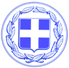                       Κως, 29 Μαΐου 2018ΔΕΛΤΙΟ ΤΥΠΟΥΘΕΜΑ : “Ασφαλτοστρώσεις σε Κέφαλο και Αντιμάχεια-Η Κως αλλάζει και προχωρά μπροστά μόνο με έργα”Η Κως αλλάζει με έργα και παρεμβάσεις που βελτιώνουν την εικόνα του νησιού αλλά και την καθημερινότητα των πολιτών.Η υλοποίηση ενός εκτεταμένου προγράμματος ασφαλτοστρώσεων στα χωριά του νησιού, συνεχίζεται.Σειρά πήραν η Κέφαλος και η Αντιμάχεια, με την ολοκλήρωση προγραμματισμένων έργων ασφαλτόστρωσης.Μετά από πολλά χρόνια πέφτει άσφαλτος, κλείνουν πληγές που έρχονταν από το παρελθόν.Σταδιακά βελτιώνουμε το οδικό δίκτυο του νησιού.Οι ασφαλτοστρώσεις στον Άγιο Ιωάννη στην Κέφαλο και στην περιοχή Λιβάδια στην Αντιμάχεια, αποτελούν έργα για τον πολίτη.Η Δημοτική Αρχή γνωρίζει ότι υπάρχουν προβλήματα και σε άλλες περιοχές του νησιού. Για αυτό και δεν εφησυχάζουμε. Σιγά-σιγά και με σχέδιο αντιμετωπίζουμε όλα τα προβλήματα, κλείνουμε παλιές πληγές, βελτιώνουμε τους δρόμους μας.Στην Κω είχαν πάρα πολλά χρόνια να γίνουν έργα ασφαλτόστρωσης και αποκατάστασης του οδικού δικτύου, είχαν παρά πολλά χρόνια να ανοίξουν νέοι δρόμοι.Η προσπάθεια δεν σταματάει ποτέ.Η Κως αλλάζει και προχωρά μπροστά μόνο με έργα.Γραφείο Τύπου Δήμου Κω